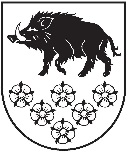 KANDAVAS NOVADA DOMESIA „ KANDAVAS KOMUNĀLIE PAKALPOJUMI”„ Robežkalni”, Kandavas pagasts, Kandavas novads, LV - 3120 Reģ.Nr.41203006844, tālrunis 631 26072, 631 26188, fakss 631 260712016.gada 8.jūnijā Nr.4-57/237 				Par iepirkuma procedūru „ Kandavas pilsētas Biomasas katlu mājas izbūve” SIA „Kandavas komunālie pakalpojumi” Iepirkumu komisija 2016.gada 5.jūlijā ir saņēmusi jautājumus par iepirkuma procedūras dokumentāciju:1. Lūdzam apstiprināt, ka Pretendents var piedāvāt vienu speciālistu uz vairākām nolikuma 4.9.2. apakšpunktos minētajām pozīcijām, ja speciālistam vienlaikus ir nolikumā prasītie sertifikāti un nepieciešamā pieredze?Atbilde: Pretendents savā piedāvājumā var norādīt vienu speciālistu uz vairākām Nolikuma 4.9.2.apakšpunktos minētajām pozīcijām, ja šai personai ir prasītā kvalifikācija, proti, tai ir Nolikumā prasītie sertifikātu un nepieciešamā pieredze.  2. Nolikuma 4.9.2. punktā ir noteikts, ka pretendenta rīcībā jābūt sekojošiem speciālistiem ar derīgiem sertifikātiem visā projektēšanas un būvniecības laikā, kā arī nolikuma 3.pielikuma "Kvalifikācija" 1.3. punktā pretendenta pieredzes tabulā un 1.4. punktā par visiem piedāvātajiem speciālistiem tabulā tiek prasīts norādīt "līguma ietvaros veikto projektēšanas darbu aprakstu. Ņemot vērā, ka Konkursa priekšmetā neietilpst projektēšanas darbi, lūdzam Pasūtītāju apstiprināt, ka Pretendentam piedāvājumā ir jānorāda piedāvāto speciālisti pieredze būvniecības darbu izpildē.Atbilde: Nolikuma 4.9.2.punktā minētajam pretendentam jābūt prasītajai pieredzei būvdarbu veikšanā. Nolikuma 3.pielikuma “Kvalifikācija” 1.3.1.punkta tabulā 4.kolonnas, 1.4.1., 1.4.2., 1.4.3., 1.4.4. un 1.4.5.punkta 2.tabulas 4.kolonnas nosaukumā nav jānorāda piedāvāto speciālistu pieredze projektēšanas darbu izpildē, bet gan piedāvāto speciālistu pieredze būvdarbu veikšanā, tas izriet no attiecīgajos punktos pretendentu piedāvāto speciālistu atbilstības prasību apraksta.	3. Nolikuma 3.pielikuma "Kvalifikācija" 2.punktā Apakšuzņēmēja saraksta tabulā tiek prasīts norādīt "Darbu daļas nosaukumu saskaņā ar Tehniskajām specifikācijām". Norādām, ka Nolikuma 5.pielikumā "Tehniskā specifikācija" nav norādīti veicamo darbu apjomi, līdz ar to lūdzam veikt labojumus 3.pielikuma "Kvalifikācija" 2.punktā pievienotajā tabulā, norādot, ka "Darbu daļas nosaukums saskaņā ar Būvdarbu apjomiem".Atbilde: Nolikuma 5.pielikumā “Tehniskā specifikācija” 19.punkts nosaka, ka Tāmes jāsastāda atbilstoši Latvijas būvnormatīvam LBN 501-15 „Būvizmaksu noteikšanas kārtība” (apstiprināts ar Ministru kabineta 2015.gada 30.jūnijā noteikumiem Nr.330 „Noteikumi par Latvijas būvnormatīvu LBN 501-15 „Būvizmaksu noteikšanas kārtība””.) un 20.punkts nosaka, ka Pretendents nes pilnu atbildību par tehniskās specifikācijas un apjomu pareizību. Līdz ar to Nolikuma 5.pielikumā “Tehniskā specifikācija” ir ietverti noteikumi par būvdarbu apjomiem, ko pats Pretendents sagatavo, vadoties no būvprojekta.SIA „Kandavas komunālie pakalpojumi” Iepirkumu komisijas priekšsēdētājs																			E.Bariss